МОУ «Вышеславская ОШ»Дошкольная группаКартотекаДидактические игрына развитие пространственных представлений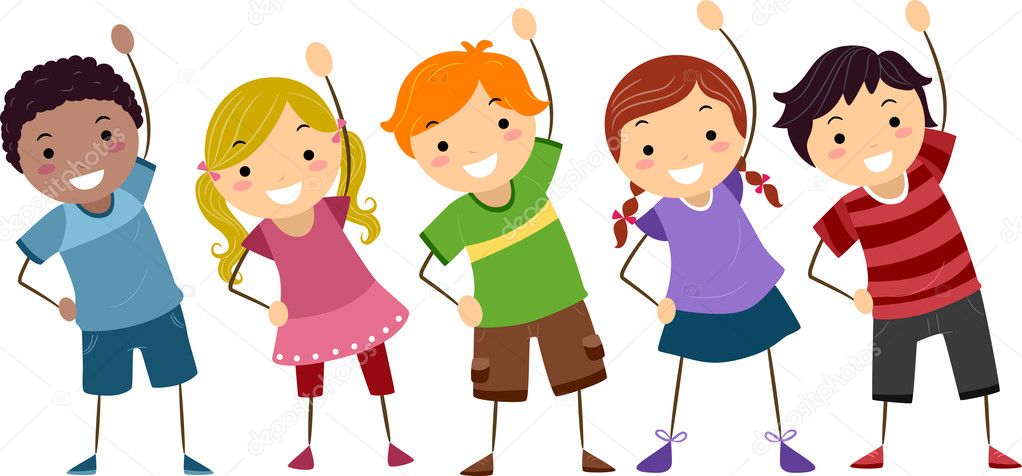 Воспитатель Ахремочкина Е.С.2020-2021 уч.г.Игры на формирование пространственных представлений: слева, справа, вверху, внизу, впереди, сзади, далеко, близко.Что справаЦель: развитие пространственных представлений и ориентации у детей старшего дошкольного возраста.Задачи: формировать пространственное представление «справа».Оборудование: ковер, игрушки.Форма проведения игры: фронтальная.Описание игры: Дети сидят вдоль края ковра. По всем сторонам ковра расположено по 5-6 игрушек.Вариант 1. Воспитатель просит вспомнить, где у них правая рука. Затем одному из детей предлагается встать в центр на ковре и назвать – какие игрушки расположены справа от него. При этом детей каждый следующий ребёнок повёрнут в другом направлении по сравнению с предыдущим.Вариант 2. Воспитатель или кто-нибудь из детей называет игрушки, расположенные в одном ряду и просят ребёнка, находящегося в центре ковра назвать – с какой они стороны.Вариант 3. Воспитатель просит одного из детей встать так, чтобы игрушки, сидящие по одной из сторон ковра (называет их), были справа от него.На плотуЦель: развитие пространственных представлений и ориентации у детей старшего дошкольного возраста.Задачи: формировать пространственные представления: слева, справа, сзади, впереди.Форма проведения игры: фронтальная, подгрупповая.Описание игры: Дети стоят на ковре на одинаковом расстоянии друг от друга. Каждый стоит на воображаемом плоту. Воспитатель задаёт индивидуально вопросы детям, при этом постоянно просит их изменить направление. Например, Петя, кто стоит у тебя слева; Маша, кто стоит сзади тебя; Серёжа, кто стоит перед тобой; все повернулись налево; Таня, кто стоит слева от тебя, и т.д.КолокольчикЦель: развитие пространственных представлений и ориентации у детей старшего дошкольного возраста.Задачи: формировать пространственные представления: слева, справа, сзади, впереди.Оборудование: колокольчик.Форма проведения игры: групповая, подгрупповая, индивидуальная.Описание игры:Все дети сидят на ковре, один из них – водящий, он закрывает глаза. Ведущий (воспитатель) отходит в какую-нибудь сторону и звонит в колокольчик. Тот, кто водит, должен назвать, – откуда слышен звон. Если называет верно, то становится ведущим.Игры на формирование умений детей занимать определенное пространственное положение по заданному условию (от себя, от предмета).Отгадай – гдеЦель: развитие пространственных представлений и ориентации у детей старшего дошкольного возраста.Задачи: формировать умение занимать определенное пространственное положение по заданному условию.Оборудование: фишки.Форма проведения игры: фронтальная, групповая.Описание игры: Воспитатель предлагает детям встать в кружок на ковре и посмотреть, какие предметы или кто из детей находится слева, справа, сзади, впереди них. За каждый правильный ответ ребёнок получает фишку. В конце игры подсчитывается количество полученных очков-фишек у каждого ребёнка.КораблиЦель: развитие пространственных представлений и ориентации у детей старшего дошкольного возраста.Задачи: формировать умение занимать определенное пространственное положение по заданному условию.Оборудование: табуреты или коробки, карточки с изображением животных.Форма проведения игры: групповая, подгрупповая.Описание игры: Все дети садятся вдоль одной из сторон ковра, на котором лежат табуретки (в виде перевёрнутых контейнеров) на одинаковом расстоянии друг от друга: 3-4 ряда по 3 шт. в каждом ряду. Это «острова» в море, а каждый из детей будет по очереди «кораблём». На каждом острове кто-то живёт (игрушка или карточка с изображением животного спрятана под табуреткой). Ребёнок выбирает к кому он отправится, а воспитатель даёт ориентиры, указав место отправной точки. Добравшись до нужного «острова» ребёнок поднимает табуретку, чтобы убедиться в правильности выполнения задания.Вариант 1: воспитатель даёт поэтапные направления движения. Например, пройди вперёд два острова, поверни налево, пройди ещё один остров, поверни направо, пройди ещё один остров – ищи.Вариант 2: воспитатель даёт ориентир расположения «острова» относительно других. Например, этот «остров» синего цвета, находится слева, а перед ним – белый «остров».Вариант 3: воспитатель даёт ребёнку схему расположения «островов» и даёт указания по схеме, после чего ребёнок пытается найти нужный «остров» на ковре. Например, на схеме (3х3) нужный «остров» справа наверху, и т.п.Где я сядуЦель: развитие пространственных представлений и ориентации у детей старшего дошкольного возраста.Задачи: формировать умение занимать определенное пространственное положение по заданному условию.Оборудование: карточки, олицетворяющие каждого ребенка.Форма проведения игры: фронтальная, групповая.Описание игры: Эту игру рационально проводить перед занятием, чтобы рассадить детей на определённые места. Все дети собираются на ковре. На столах лежат перевёрнутые карточки (это может быть личный бэйдж ребёнка, парная картинка и т.п.). Воспитатель даёт каждому инструкцию, по которой ребёнок должен отыскать своё место, а карточка даст возможность самому проверить правильность выбора. Например, Марина, подойди к столу, который находится перед дверью, слева от окна. Сядь за этим столом справа. Миша, подойди к столу, который стоит между столом воспитателя и шкафом, лицом к окну, сядь слева, и т.д.Игры на формирование умений детей определять словом положение того или иного предмета по отношению к другому.Что изменилось?Цель: развитие пространственных представлений и ориентации у детей старшего дошкольного возраста.Задачи: формировать умение определять словом положение одного предмета по отношению к другому.Оборудование: игрушки.Форма проведения игры: групповая, подгрупповая, индивидуальная.Описание игры: Перед детьми на столе в 2 (3) ряда расположены игрушки, по 3 (4) в каждом ряду. Ведущий предлагает всем детям посмотреть и запомнить расположение игрушек. Затем дети закрывают глаза.Вариант 1: ведущий убирает какую-нибудь игрушку и просит назвать её и то место, где она находилась. Например, исчез дракоша, который был внизу между щенком и попугаем.Вариант 2: ведущий меняет местами две игрушки и просит назвать то место, где они были первоначально. Например, поросёнок сидел внизу слева, а мышка – наверху между щенком и телёнком.В роли ведущего может быть как воспитатель, так и ребёнок.НовосельеЦель: развитие пространственных представлений и ориентации у детей старшего дошкольного возраста.Задачи: формировать умение определять словом положение одного предмета по отношению к другому.Оборудование: полки, небольшие игрушки (животные).Форма проведения игры: подгрупповая, индивидуальная.Описание игры: В этой игре дети используют настенные полки для игрушек в виде домиков и небольшие игрушки (животные). Каждый из детей по очереди должен «заселить» дом по заданной инструкции. Например, внизу квартиры получили: мышка, козлёнок и обезьянка, причём козлёнок – слева, а обезьянка – между мышкой и козлёнком, и т.д.Эту игру целесообразно проводить с небольшой подгруппой детей (2-3человека). В роли ведущего вначале выступает воспитатель, в дальнейшем необходимо привлекать детей, - это будет способствовать закреплению и расширению их активного словарного запаса.Игры на формирование умений ориентироваться в движении.Куда пойдешь и что найдешьЦель: развитие пространственных представлений и ориентации у детей старшего дошкольного возраста.Задачи: формировать умение ориентироваться в движении.Оборудование: игрушка или приз.Форма проведения игры: индивидуальная, подгрупповая.Описание игры: Перед игрой все дети рассаживаются полукругом перед полками с игрушками. Один из детей поворачивается лицом ко всем детям, но при этом не видит, куда воспитатель спрятал игрушку. Затем ведущий даёт инструкции этому ребёнку. Например, сделай 2 шага вперёд, 3 шага влево, ещё 1 шаг вперёд, ищи на нижней полке. В роли ведущего вначале выступает воспитатель, затем – это может быть ребёнок, правильно выполнивший инструкцию.Найди магнитЦель: развитие пространственных представлений и ориентации у детей старшего дошкольного возраста.Задачи: формировать умение ориентироваться в движении; формировать пространственные представления: справа, слева, сверху, снизу.Оборудование: магнитная доска, магнитыФорма проведения игры: подгрупповая, индивидуальная.Описание игры: Перед детьми на магнитной доске разнообразные магниты. Каждый из них загадывает, – какой магнит он будет искать с закрытыми (завязанными) глазами. Дети по очереди выходят к доске, чтобы найти «свой» магнит, при этом остальные дети дают подсказки, где искать. Например, выше, выше, ещё выше, левее, чуть-чуть вниз.Синхронное плаваниеЦель: развитие пространственных представлений и ориентации у детей старшего дошкольного возраста.Задачи: формировать умение ориентироваться в движении.Оборудование: нет.Форма проведения игры: групповая, подгрупповая.Описание игры: Дети стоят на ковре на одинаковом расстоянии друг от друга. Воспитатель даёт инструкции по передвижению в пространстве одновременно всем детям, иногда изменяя их направление относительно друг друга. Например, все сделали шаг вперёд, шаг вправо, два шага влево, повернулись вправо, сделали шаг назад и т.д.Новая походкаЦель: развитие пространственных представлений и ориентации у детей старшего дошкольного возраста.Задачи: формировать умение ориентироваться в движении.Оборудование: нет.Форма проведения игры: индивидуальная.Описание игры: Эту игру можно проводить с 1-2 детьми на прогулке. Мы договариваемся, что мы сейчас походим не как все люди, а по особенному. Например, два шага вперёд, один шаг вправо, или шаг назад, два шага вперёд. При усложнении игры ребёнок должен не только контролировать свою «походку», но и повернуть корпус так, чтобы прийти к определённой цели.Игры на формирование умений ориентироваться на плоскости (ориентировка на листе бумаги, т.е. в двумерном пространстве).МагазинЦель: развитие пространственных представлений и ориентации у детей старшего дошкольного возраста.Задачи: формировать умение ориентироваться на плоскости.Оборудование: карточки лото.Форма проведения игры: индивидуальная, подгрупповая.Описание игры: В этой игре могут принимать участие двое детей или две подгруппы детей. Они сидят друг напротив друга, отгородившись ширмой. У каждого одинаковый набор картинок (продукты, игрушки, канцтовары, одежда) и карточка, имитирующая полку магазина. Один ребёнок выкладывает картинки на своей карточке и называет место расположения каждой из них. Другой ребёнок старается воспроизвести всё в точности по инструкции. Затем, убрав ширму, дети могут сравнить оба «магазина».Назови соседейЦель: развитие пространственных представлений и ориентации у детей старшего дошкольного возраста.Задачи: формировать умение ориентироваться на плоскости.Оборудование: лист бумаги с изображенными в хаотичном порядке предметами.Форма проведения игры: индивидуальная, подгрупповая, групповая.Описание игры: Для этого используется лист бумаги, на котором хаотично расположены изображения различных предметов.Вариант 1: воспитатель просит найти изображение какого-то предмета и определить:- что изображено справа от него,
- что нарисовано под ним,
- что находится вверху справа от заданного предмета, и т.п.Вариант 2: воспитатель просит назвать или показать предмет(ы), который(е) находятся:- в правом верхнем углу,
- вдоль нижней стороны листа,
- в центре листа, и т.п.ЛабиринтЦель: развитие пространственных представлений и ориентации у детей старшего дошкольного возраста.Задачи: формировать умение ориентироваться на плоскости.Оборудование: лист бумаги с изображением лабиринта.Форма проведения игры: индивидуальная, подгрупповая.Описание игры: Воспитатель раздаёт каждому ребёнку лист, на котором нарисован лабиринт и стрелочной указано начало пути. Затем детям предлагается помочь найти дорогу к кубку, для этого необходимо выполнить инструкции, а затем проверить правильность их выполнения. Вначале лист с лабиринтом надо расположить так, чтобы вход в него был слева (справа, вверху, внизу), затем идти по нему (вести линию) до поворота, поворачивать в нужную сторону по инструкции. Например, вход в лабиринт внизу, идём вверх, влево, вверх, вправо, вниз. Дойдя до конца, дети могут себя проверить: воспитатель этот же маршрут нарисовал маркером на пленке, наложив её на свой лист, ребёнок видит  – весь ли путь он проделал верно.Укрась елкуЦель: развитие пространственных представлений и ориентации у детей старшего дошкольного возраста.Задачи: формировать умение ориентироваться на плоскости.Оборудование: изображение елки с белыми шарами.Форма проведения игры: индивидуальная, подгрупповая, групповая.Описание игры: У каждого ребёнка на листе нарисована ёлка, но все шарики на ней белые. Дети раскрашивают шарики по инструкции воспитателя.